Twin Spin Deluxe™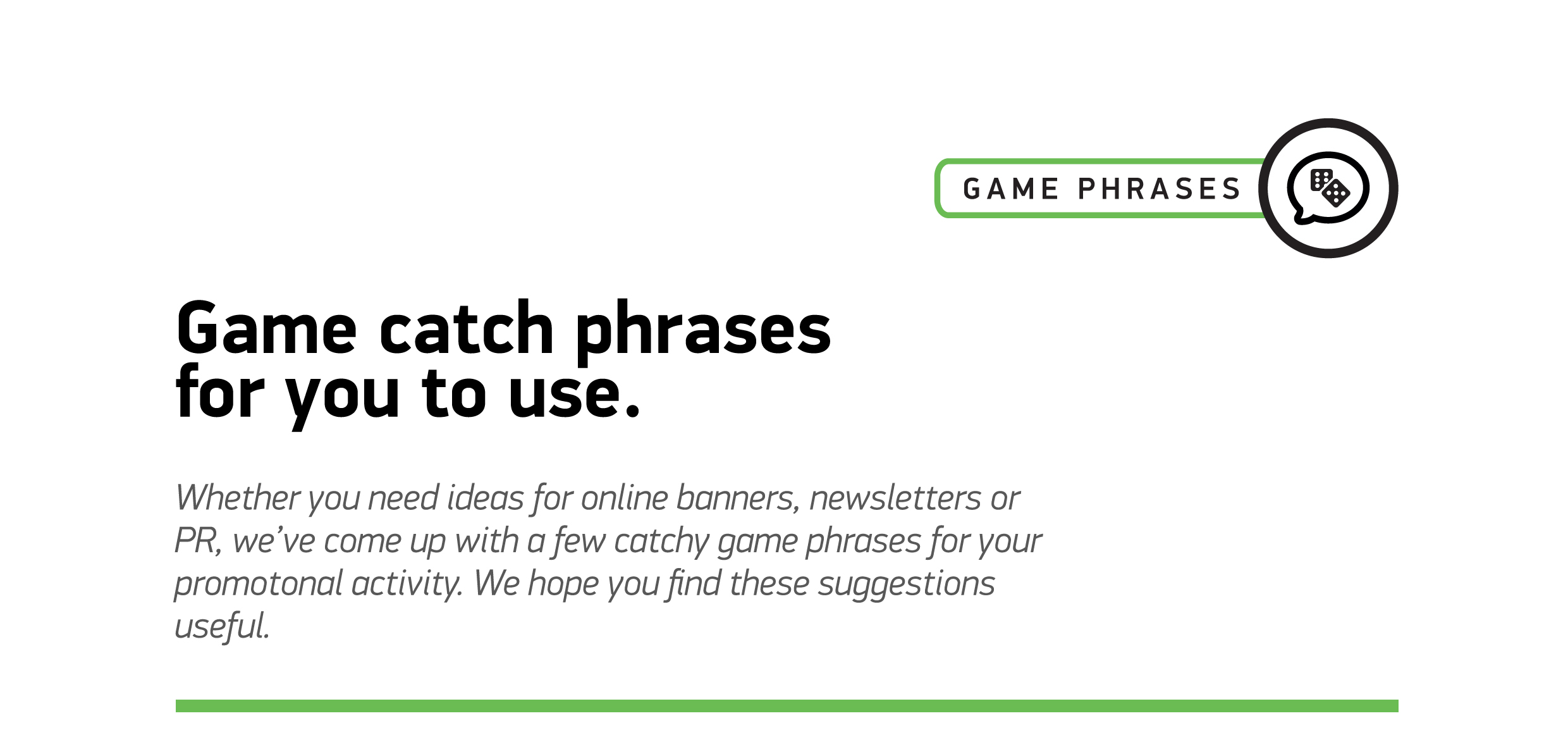 1Spin ‘em Vegas Style!2Nothing screams Vegas like old-school slots.
3It ain’t retro slots, but it’s damn close.4Remember that old school thrill? It’s back.5Rhythm is not a dancer. It’s a slot.6There’s nothing old about retro-style slots.7Only for smooth operators.8Get your boogie on slots-style.9Finger-Snappin’ rhythms and slots.